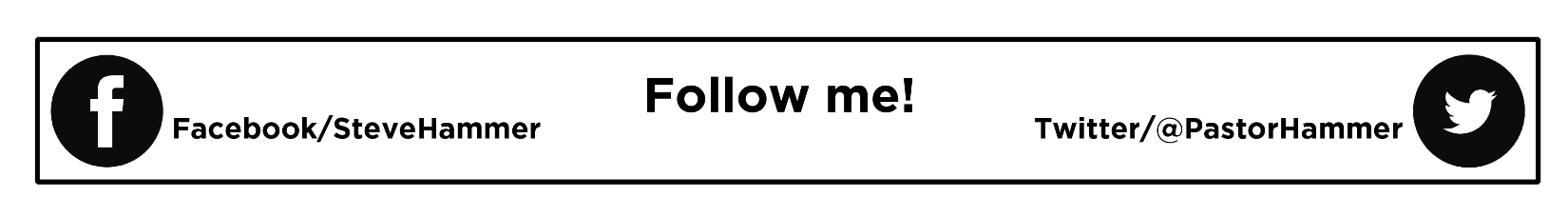 How To Wreck Your Life!“Ignore God!”Steve Hammer, Lead Pastor							 February 3 & 4, 2018Solomon could sum up his life by talking about two very different times in his life.The first part of his life: 	“I followed 			”The second part of his life: 	“I followed 			” 		            	 God in 	             		 areas of our lives leads to 			            	 God in 	            	 areas of our lives.                                            Him!Remember your Creator in the days of your youth, before the days of trouble come and the years approach when you will say, “I find no pleasure in them”… Ecclesiastes 12:1 (New International)…before the sun and the light and the moon and the stars grow dark, and the clouds return after the rain; Ecclesiastes 12:2 (New International)…when the keepers of the house tremble, and the strong men stoop, when the grinders cease because they are few, and those looking through the windows grow dim; Ecclesiastes 12:3 (New International)…when the doors to the street are closed and the sound of grinding fades; Ecclesiastes 12:4a (New International) …when people rise up at the sound of birds, but all their songs grow faint; Ecclesiastes 12:4b (New International)…when people are afraid of heights and of dangers in the streets; when the almond tree blossoms and the grasshopper drags itself along and desire no longer is stirred. Ecclesiastes 12:5a (New International)Remember him—before the silver cord is severed, and the golden bowl is broken; before the pitcher is shattered at the spring, and the wheel broken at the well, and the dust returns to the ground it came from, and the spirit returns to God who gave it. Ecclesiastes 12:6-7 (New International)                                             From Him!Not only was the Teacher wise, but he also imparted knowledge to the people. He pondered and searched out and set in order many proverbs. The Teacher searched to find just the right words, and what he wrote was upright and true. Ecclesiastes 12:9-10 (New International)                                            For Him!Now all has been heard; here is the conclusion of the matter: Fear God and keep his commandments, for this is the duty of all mankind. Ecclesiastes 12:13 (New International)		            	 Him.			             Him.